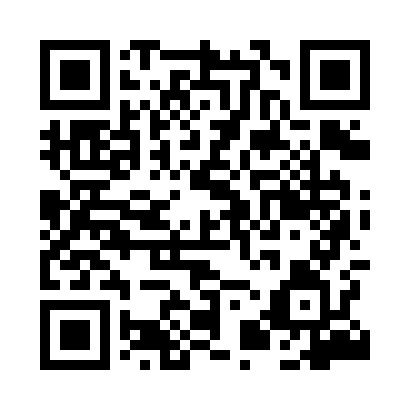 Prayer times for Zielun, PolandMon 1 Apr 2024 - Tue 30 Apr 2024High Latitude Method: Angle Based RulePrayer Calculation Method: Muslim World LeagueAsar Calculation Method: HanafiPrayer times provided by https://www.salahtimes.comDateDayFajrSunriseDhuhrAsrMaghribIsha1Mon4:096:1312:445:117:169:132Tue4:066:1112:445:127:189:153Wed4:036:0912:445:137:209:184Thu4:006:0612:435:157:229:205Fri3:576:0412:435:167:239:236Sat3:536:0212:435:177:259:257Sun3:505:5912:435:187:279:288Mon3:475:5712:425:207:299:309Tue3:445:5512:425:217:319:3310Wed3:415:5212:425:227:329:3611Thu3:375:5012:425:237:349:3812Fri3:345:4812:415:257:369:4113Sat3:315:4512:415:267:389:4414Sun3:275:4312:415:277:409:4615Mon3:245:4112:415:287:419:4916Tue3:205:3812:405:307:439:5217Wed3:175:3612:405:317:459:5518Thu3:135:3412:405:327:479:5819Fri3:105:3212:405:337:4910:0120Sat3:065:2912:395:347:5010:0421Sun3:025:2712:395:357:5210:0722Mon2:595:2512:395:377:5410:1023Tue2:555:2312:395:387:5610:1324Wed2:515:2112:395:397:5810:1625Thu2:475:1912:385:407:5910:2026Fri2:435:1612:385:418:0110:2327Sat2:395:1412:385:428:0310:2728Sun2:355:1212:385:438:0510:3029Mon2:315:1012:385:458:0610:3430Tue2:275:0812:385:468:0810:37